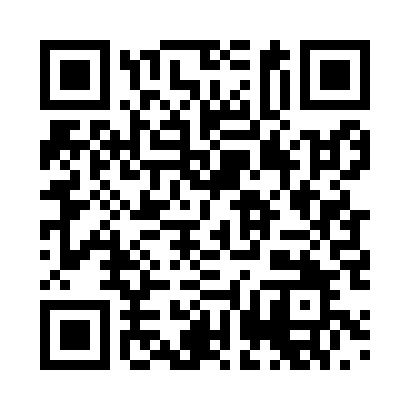 Prayer times for Altenholz, GermanyMon 1 Apr 2024 - Tue 30 Apr 2024High Latitude Method: Angle Based RulePrayer Calculation Method: Muslim World LeagueAsar Calculation Method: ShafiPrayer times provided by https://www.salahtimes.comDateDayFajrSunriseDhuhrAsrMaghribIsha1Mon4:426:511:234:557:579:582Tue4:386:481:234:567:5810:003Wed4:356:461:234:578:0010:034Thu4:326:431:224:588:0210:065Fri4:296:411:224:598:0410:086Sat4:256:391:225:008:0610:117Sun4:226:361:215:018:0810:148Mon4:186:341:215:028:1010:169Tue4:156:311:215:038:1210:1910Wed4:116:291:215:048:1410:2211Thu4:086:261:205:058:1610:2512Fri4:046:241:205:068:1710:2813Sat4:016:221:205:078:1910:3114Sun3:576:191:205:088:2110:3415Mon3:536:171:195:098:2310:3716Tue3:496:141:195:108:2510:4017Wed3:466:121:195:118:2710:4318Thu3:426:101:195:118:2910:4719Fri3:386:071:195:128:3110:5020Sat3:346:051:185:138:3310:5321Sun3:306:031:185:148:3510:5722Mon3:256:001:185:158:3611:0023Tue3:215:581:185:168:3811:0424Wed3:175:561:185:178:4011:0725Thu3:125:541:175:178:4211:1126Fri3:085:511:175:188:4411:1527Sat3:065:491:175:198:4611:1928Sun3:055:471:175:208:4811:2129Mon3:045:451:175:218:5011:2130Tue3:035:431:175:228:5111:22